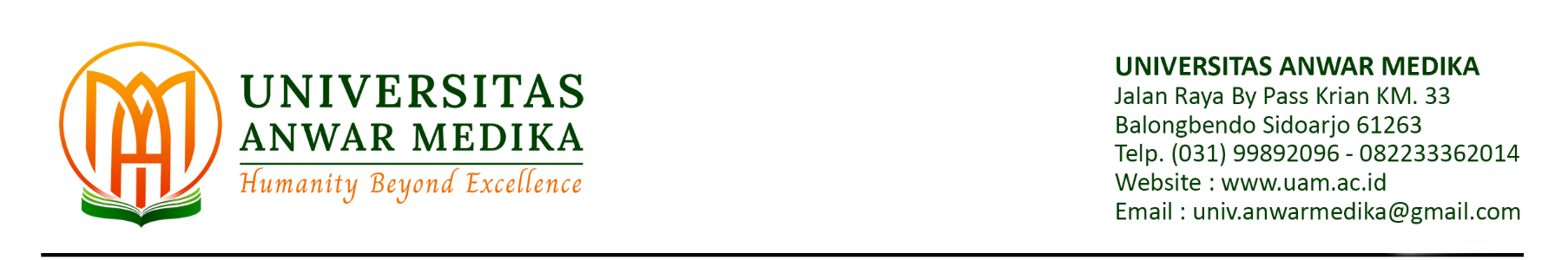 LEMBAR HASIL PENILAIAN SEJAWAT SEBIDANG ATAU PEER REVIEWKARYA ILMIAH : PROSIDING*Hasil Penilaian Peer Review :Catatan Penilaian Artikel oleh Tim PAK LLDikti VII :Judul Prosiding:Educational Effectiveness of Android-Based Health Applications in Improving Community Knowledge and Behavior During The Sars-Cov-2 Pandemic in Barengkrajan VillageEducational Effectiveness of Android-Based Health Applications in Improving Community Knowledge and Behavior During The Sars-Cov-2 Pandemic in Barengkrajan VillageEducational Effectiveness of Android-Based Health Applications in Improving Community Knowledge and Behavior During The Sars-Cov-2 Pandemic in Barengkrajan VillageJumlah Penulis:555Status Pengusul:Penulis pertama/penulis ke…/penulis korespondensi**Penulis pertama/penulis ke…/penulis korespondensi**Penulis pertama/penulis ke…/penulis korespondensi**Identitas Prosiding:a.Nama: The 2nd International Conference on Government Education Management and Tourismb.Bulan, Tahun: Januari 2022c.Penerbit: STIKES Hafshawaty Pesantren Zainul Hasand.Jumlah Halaman: 8 halamane.Terindeks: Publikasi InternasionalKategori Publikasi :√Prosiding InternasionalProsiding Internasional(beri √ pada kategori yang tepat)Prosiding NasionalProsiding NasionalKomponen Yang DinilaiKomponen Yang DinilaiNilai Maksimal Jurnal IlmiahNilai Maksimal Jurnal IlmiahNilai Yang DiperolehNilai Yang DiperolehKomponen Yang DinilaiKomponen Yang DinilaiInternasionalNasional Reviewer PTSTim PAK LLDikti VIIa.Kelengkapan unsur suatu Artikel Ilmiah (10%)1b.Ruang lingkup dan kedalaman pembahasan (30%)3c.Kecukupan dan kemutakhiran data/informasi dan metodologi (30%)3d.Kelengkapan unsur dan kualitas penerbit (30%)3Total = (100%)Total = (100%)Nilai Pengusul = 60%Nilai Pengusul = 60%*	Dinilai oleh dua reviewer secara terpisah**	Coret yang tidak perlu***	Nasional/terindeks di DOAJ, CABI, COPERNICUS………………………………………..Tim PAK________________________NIP/NIDN